Workforce Resource Inc. LIMITED ENGLISH PROFICIENCY POLICY STATEMENT DECLARACIÓN DE LA POLÍTICA DE COMPETENCIA LIMITADA EN INGLÉS Workforce Resource Inc. is committed to providing equal opportunity in all programs, services and activities to individuals who do not speak English as their primary language and who have a limited ability to read, write, speak or understand English. Workforce Resource Inc. se compromete a brindar igualdad de oportunidades en todos los programas, servicios y actividades a las personas que no hablan inglés como idioma principal y que tienen una capacidad limitada para leer, escribir, hablar o entender inglés. Those individuals are referred to as limited English proficient, or “LEP.” Meaningful access to Federally funded programs and activities is required by Title VI of the Civil Rights Act of 1964 and its implementing regulations. A esas personas se les conoce como con dominio limitado del inglés, o "LEP". El Título VI de la Ley de Derechos Civiles de 1964 y sus reglamentos de implementación exigen un acceso significativo a los programas y actividades financiados con fondos federales. Meaningful access to LEP individuals is provided in two ways: Oral interpretation and written translation. El acceso significativo a las personas LEP se proporciona de dos maneras: interpretación oral y traducción escrita. Oral interpretation can range from on-site interpreters for critical services provided to a high volume of LEP persons, to access through commercially-available telephonic interpretation services. La interpretación oral puede abarcar desde intérpretes en el lugar para los servicios críticos proporcionados hasta un alto volumen de personas LEP, hasta el acceso a través de servicios de interpretación telefónica disponibles en el mercado. Written translation can range from translation of an entire document to translation of a short description of the document. La traducción escrita puede ir desde la traducción de un documento completo hasta la traducción de una breve descripción del documento. The entity fulfills this obligation by one or more of the following: hiring bilingual staff, hiring staff interpreters/translators, contracting for interpreters/translation services, using telephone interpreter lines, using computer translation tools, and/or using community volunteers. La entidad cumple con esta obligación mediante uno o más de los siguientes: contratar personal bilingüe, contratar intérpretes / traductores, contratar intérpretes / servicios de traducción, usar líneas telefónicas de intérpretes, usar herramientas de traducción y / o utilizar voluntarios de la comunidad. The entity understands that the interpretation/translation must be performed in a competent, confidential, ethical, and accurate manner at no cost to the LEP individual. La entidad entiende que la interpretación / traducción debe realizarse de manera competente, confidencial, ética y precisa, sin costo para la persona con LEP. The entity does not rely on the LEP individual to provide an interpreter. La entidad no depende de la persona LEP para proporcionar un intérprete. If an LEP person requests to use a family member, friend or other adult as an interpreter, the entity makes the LEP person aware that the entity will provide a qualified interpreter at no cost to the LEP person. Si una persona LEP solicita utilizar a un miembro de la familia, amigo u otro adulto como intérprete, la entidad le informa a la persona LEP que la entidad proporcionará un intérprete calificado sin costo para la persona LEP. The entity respects the LEP person's choice of interpreters. La entidad respeta la elección de intérpretes de la persona LEP. If the LEP person chooses a family member, friend, or other adult to interpret instead of one provided by the entity, the entity makes a record of that decision. Si la persona LEP elige a un miembro de la familia, amigo u otro adulto para interpretar en lugar de uno proporcionado por la entidad, la entidad hace un registro de esa decisión. If the entity believes the interpreter selected by the LEP person is not competent or appropriate, the entity supplements with its own qualified interpreter. Si la entidad cree que el intérprete seleccionado por la persona LEP no es competente o apropiado, la entidad complementa con su propio intérprete calificado. Minors should not act as interpreters unless there is an emergency situation and another interpreter is not immediately available. Los menores no deben actuar como intérpretes a menos que haya una situación de emergencia y otro intérprete no esté disponible de inmediato. The entity records the number and date of instances in which interpretation was offered, what service was offered (eg, staff, in-person contracted, telephone, etc.), whether it was accepted or whether the LEP individual selected their own interpreter, and in what language group the service was needed. La entidad registra el número y la fecha de los casos en que se ofreció la interpretación, qué servicio se ofreció (por ejemplo, personal, persona contratada, teléfono, etc.), si fue aceptado o si la persona con LEP seleccionó su propio intérprete, y En qué grupo de idiomas se necesitaba el servicio. This entity monitors its changing demographics and population trends on an annual basis, to ensure awareness of the language needs in its service area. Esta entidad monitorea sus cambiantes tendencias demográficas y de población en forma anual, para asegurar el conocimiento de las necesidades lingüísticas en su área de servicio. The entity requires its subrecipients to comply with the LEP policies requirements. La entidad requiere que sus subbeneficiarios cumplan con los requisitos de las políticas LEP. To assist us in complying with all applicable limited English proficiency rules, regulations and guidelines, the LEP Coordinator is: Kathy Talford, Phone: 877-711-9390 , Ext. Para ayudarnos a cumplir con todas las reglas, normas y pautas de dominio del inglés limitadas aplicables, la Coordinadora LEP es: Kathy Talford, teléfono: 877-711-9390 , ext. 1011. LEP customers are encouraged to ask for language assistance or discuss any perceived discrimination problems with her. 1011. Se alienta a los clientes LEP a pedir ayuda con el idioma o discutir con ella cualquier problema de discriminación percibido. Information about discrimination complaint resolution process is available upon request. La información sobre el proceso de resolución de quejas de discriminación está disponible a pedido. 7-23 -1810-31 3-2021 Spanish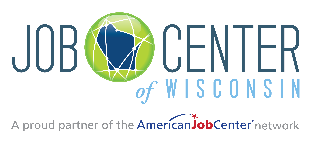 Workforce Resource Inc. is an equal opportunity service provider. Workforce Resource Inc. es un proveedor de servicios de igualdad de oportunidades. If you need assistance to access services or materials in an alternate format, call our EO Officer at 1-855-792-5439. Si necesita ayuda para acceder a los servicios o materiales en un formato alternativo, llame a nuestro Oficial de EO al 1-855-792-5439. WRI uses WI Relay 711 or 800-947-3529. WRI utiliza WI Relay 711 o 800-947-3529. 